                                                                                            ΚΑΛΛΙΘΕΑ: 18.09.2018ΕΛΛΗΝΙΚΗ ΔΗΜΟΚΡΑΤΙΑ                                                         ΑΡ. ΠΡΩΤ.   50328ΠΕΡΙΦΕΡΕΙΑ ΑΤΤΙΚΗΣΔΗΜΟΣ ΚΑΛΛΙΘΕΑΣ                                                                                                                                                                    ΠΡΟΣ                                                                                      Τον κ. Πρόεδρο του Δημοτικού ΣυμβουλίουΔΙΕΥΘΥΝΣΗ: ΠΕΡΙΒΑΛΛΟΝΤΟΣΓΡΑΦΕΙΟ: ΑΝΤΙΔΗΜΑΡΧΟΥΑΡΜΟΔΙΑ: ΚΩΝΣΤΑΝΤΙΝΟΥ ΑΝΔΡΕΑΣΔ/ΝΣΗ: ΕΛ. ΒΕΝΙΖΕΛΟΥ 270ΚΑΛΛΙΘΕΑ, Τ.Κ. 176 75ΤΗΛΕΦΩΝΟ: (210)9417000ΘΕΜΑ  : ΄΄Περί έγκρισης πρωτοκόλλου/ων οριστικής παραλαβής της Επιτροπής Παραλαβής εργασιών Υπηρεσιών Δημοτικού Σταθμού Αυτοκινήτου που ορίστηκε με την υπ΄ αριθμ. 9/2018  (ΑΔΑ: ΩΑΣ7ΩΕΚ-ΣΚΦ) απόφαση Δ.Σ.΄΄  Σας παρακαλούμε, κατά την προσεχή συνεδρίαση του Δημοτικού Συμβουλίου, όπως συμπεριλάβετε και το θέμα που αφορά στην έγκριση του /των  πρωτοκόλλου /ων  οριστικής παραλαβής υπηρεσιών, Δημοτικού Σταθμού Αυτοκινήτου σύμφωνα με τις διατάξεις του άρθρου 65 παρ. 1  Ν. 3852/2010  ΄΄Νέα Αρχιτεκτονική της Αυτοδιοίκησης και της Αποκεντρωμένης Διοίκησης – Πρόγραμμα Καλλικράτης΄΄  (ΦΕΚ Α΄ 87/07-06-2010):   « Το Δημοτικό Συμβούλιο αποφασίζει για όλα τα θέματα που αφορούν το Δήμο, εκτός από εκείνα που ανήκουν εκ του Νόμου στην αρμοδιότητα του Δημάρχου ή άλλου οργάνου του Δήμου ή το ίδιο το Δημοτικό Συμβούλιο μεταβίβασε σε επιτροπή του» σε συνδυασμό με τις ισχύουσες διατάξεις της παρ.  5  του άρθρου 219  του Ν. 4412/2016 ,  σύμφωνα με τις οποίες: ΄΄5. Το πρωτόκολλο οριστικής παραλαβής  (εεν. Υπηρεσιών)  εγκρίνεται από το αρμόδιο αποφαινόμενο όργανο με απόφασή του, η οποία κοινοποιείται υποχρεωτικά και στον ανάδοχο.  Αν παρέλθει χρονικό διάστημα μεγαλύτερο των 30 ημερών από την ημερομηνία υποβολής του και δεν ληφθεί σχετική απόφαση για την έγκριση ή την απόρριψή του, θεωρείται ότι η παραλαβή έχει συντελεσθεί αυτοδίκαια.΄΄      Τα πρωτόκολλα οριστικής παραλαβής περιγράφονται αναλυτικά στον παρακάτω πίνακα,  ως εξής:                                                                                                          Συνημμένα:Απλό φωτοαντίγραφο ΥΠΟΓΕΓΡΑΜΜΕΝΩΝ ΠΡΩΤΟΚΟΛΛΩΝΑπλό φωτοαντίγραφο ΠΡΑΚΤΙΚΟΥ ΠΕΡΙ ΓΕΝΟΜΕΝΗΣ ΕΠΙΣΚΕΥΗΣ / ΣΥΝΤΗΡΗΣΗ ΟΧΗΜΑΤΟΣΟ ΑΝΤΙΔΗΜΑΡΧΟΣ    ΠΕΡΙΒΑΛΛΟΝΤΟΣΚΩΝΣΤΑΝΤΙΝΟΣ  ΚΟΚΟΥΛΟΣ  ΚΟΙΝΟΠΟΙΗΣΗΔ/νση Περιβάλλοντος                                                            Τμ. Προμηθειών και Αποθηκών         ΠΕΡΙΓΡΑΦΗ ΠΑΡΟΧΗΣ ΥΠΗΡΕΣΙΑΣΚ.Α.ΠΡΟΫΠ/ΣΜΟΥΑΡΙΘΜΟΣ, ΗΜΕΡΟΜΗΝΙΑ ΠΑΡΑΣΤΑΤΙΚΟΥΠΟΣΟ ΕΠΙΜΕΡΟΥΣ ΔΑΠΑΝΗΣΠΡΩΤΟΚΟΛΛΟΥΚΑΘΑΡΗ ΑΞΙΑΜΕ  Φ.Π.Α.ΗΜΕΡΟΜΗΝΙΑΠΟΣΟ, ΑΔΑ και ΑΔΑΜΣΥΜΒΑΣΗΣΑΝΤΑΛΛΑΚΤΙΚΑ ΟΧΗΜΑΤΟΣ (ΚΗΥ 5773 – Δ.Κ.32)20.6263.0004 &20.6264.0001             25.07.2018               1722915,69 ευρώ11.06.2018ΑΔΑ: ΨΒΛ1ΩΕΚ-ΒΤ5ΑΔΑΜ:18SYMV003238095ΠΟΣΟ ΣΥΜΒΑΣΗΣ: 45.830,40€ΕΡΓΑΣΙΑ-ΕΠΙΣΚΕΥΗ ΟΧΗΜΑΤΟΣ (ΚΗΥ 5773 – Δ.Κ.32)20.6263.0004 &20.6264.000125.07.20181173736,56 ευρώ11.06.2018ΑΔΑ: ΨΒΛ1ΩΕΚ-ΒΤ5ΑΔΑΜ:18SYMV003238095ΠΟΣΟ ΣΥΜΒΑΣΗΣ: 45.830,40€ΑΝΤΑΛΛΑΚΤΙΚΑ ΟΧΗΜΑΤΟΣ (ΚΗΗ 5188 – Δ.Κ.37)20.6263.0004 &20.6264.000120.07.20181693       5.563,17 ευρώ11.06.2018ΑΔΑ: ΨΒΛ1ΩΕΚ-ΒΤ5ΑΔΑΜ:18SYMV003238095ΠΟΣΟ ΣΥΜΒΑΣΗΣ: 45.830,40€ΕΡΓΑΣΙΑ-ΕΠΙΣΚΕΥΗ ΟΧΗΜΑΤΟΣ ( ΚΗΗ 5188 – Δ.Κ.37)20.6263.0004 &20.6264.0001             20.07.2018                   1158  1.080,29 ευρώ11.06.2018ΑΔΑ: ΨΒΛ1ΩΕΚ-ΒΤ5ΑΔΑΜ:18SYMV003238095ΠΟΣΟ ΣΥΜΒΑΣΗΣ: 45.830,40€ΑΝΤΑΛΛΑΚΤΙΚΑ ΟΧΗΜΑΤΟΣ (ΚΗΥ 5770 – Δ.Κ.36)20.6263.0004 &20.6264.0001             20.07.2018                   16941.106,30 ευρώ11.06.2018ΑΔΑ: ΨΒΛ1ΩΕΚ-ΒΤ5ΑΔΑΜ:18SYMV003238095ΠΟΣΟ ΣΥΜΒΑΣΗΣ: 45.830,40€ΕΡΓΑΣΙΑ-ΕΠΙΣΚΕΥΗ ΟΧΗΜΑΤΟΣ (ΚΗΥ 5770 – Δ.Κ.36)20.6263.0004 &20.6264.0001             20.07.2018                   1159274,98 ευρώ11.06.2018ΑΔΑ: ΨΒΛ1ΩΕΚ-ΒΤ5ΑΔΑΜ:18SYMV003238095ΠΟΣΟ ΣΥΜΒΑΣΗΣ: 45.830,40€ΑΝΤΑΛΛΑΚΤΙΚΑ ΟΧΗΜΑΤΟΣ(ΚΗΗ 1761 – Δ.Κ.65)20.6263.0004&20.6264.000131.07.201823648859,99 ευρώ08.06.2018ΑΔΑ: 6Ξ4ΟΩΕΚ-ΝΜ3ΑΔΑΜ:18SYMV003229569ΠΟΣΟ ΣΥΜΒΑΣΗΣ: 58.838,00€ΕΡΓΑΣΙΑ-ΕΠΙΣΚΕΥΗ ΟΧΗΜΑΤΟΣ(ΚΗΗ 1761 – Δ.Κ.65)20.6263.0004& 20.6264.000131.07.201812488329,95 ευρώ08.06.2018ΑΔΑ: 6Ξ4ΟΩΕΚ-ΝΜ3ΑΔΑΜ:18SYMV003229569ΠΟΣΟ ΣΥΜΒΑΣΗΣ: 58.838,00€ΑΝΤΑΛΛΑΚΤΙΚΑ ΟΧΗΜΑΤΟΣ(ΚΗΥ 5627 – Δ.Κ.76)20.6263.0004&20.6264.000131.07.2018236552.940,08 ευρώ08.06.2018ΑΔΑ: 6Ξ4ΟΩΕΚ-ΝΜ3ΑΔΑΜ:18SYMV003229569ΠΟΣΟ ΣΥΜΒΑΣΗΣ: 58.838,00€ΕΡΓΑΣΙΑ-ΕΠΙΣΚΕΥΗ ΟΧΗΜΑΤΟΣ( ΚΗΥ 5627 – Δ.Κ.76)20.6263.0004&20.6264.000131.07.2018124891.731,20 ευρώ08.06.2018ΑΔΑ: 6Ξ4ΟΩΕΚ-ΝΜ3ΑΔΑΜ: 18SYMV003229569ΠΟΣΟ ΣΥΜΒΑΣΗΣ: 58.838,00€ΑΝΤΑΛΛΑΚΤΙΚΑ ΟΧΗΜΑΤΟΣ(ΚΗΗ 1813 – Δ.Κ.47)20.6263.0004&20.6264.000106.08.2018116051.104,38 ευρώ06.06.2018ΑΔΑ: 6Ρ8ΤΩΕΚ-ΩΙΣΑΔΑΜ:18SYMV003213793ΠΟΣΟ ΣΥΜΒΑΣΗΣ: 46.128,00€ΕΡΓΑΣΙΑ-ΕΠΙΣΚΕΥΗ ΟΧΗΜΑΤΟΣ( ΚΗΗ 1813 – Δ.Κ.47)20.6263.0004&20.6264.000106.08.20182883       544,05 ευρώ06.06.2018ΑΔΑ: 6Ρ8ΤΩΕΚ-ΩΙΣΑΔΑΜ:18SYMV003213793ΠΟΣΟ ΣΥΜΒΑΣΗΣ: 46.128,00€ΑΝΤΑΛΛΑΚΤΙΚΑ ΟΧΗΜΑΤΟΣ(ΚΗΥ 5729 – Δ.Κ.30)20.6263.0004&20.6264.000110.08.2018116102.884,25 ευρώ06.06.2018ΑΔΑ: 6Ρ8ΤΩΕΚ-ΩΙΣΑΔΑΜ:18SYMV003213793ΠΟΣΟ ΣΥΜΒΑΣΗΣ: 46.128,00€ΕΡΓΑΣΙΑ-ΕΠΙΣΚΕΥΗ ΟΧΗΜΑΤΟΣ( ΚΗΥ 5729 – Δ.Κ.30)20.6263.0004&20.6264.000110.08.201828881.674,00 ευρώ06.06.2018ΑΔΑ: 6Ρ8ΤΩΕΚ-ΩΙΣΑΔΑΜ:18SYMV003213793ΠΟΣΟ ΣΥΜΒΑΣΗΣ: 46.128,00€ΑΝΤΑΛΛΑΚΤΙΚΑ ΟΧΗΜΑΤΟΣ(ΜΕ 107687 – Δ.Κ.51)20.6263.0004&20.6264.000106.08.2018116047.120,12 ευρώ06.06.2018ΑΔΑ: 6Ρ8ΤΩΕΚ-ΩΙΣΑΔΑΜ:18SYMV003213793ΠΟΣΟ ΣΥΜΒΑΣΗΣ: 46.128,00€ΕΡΓΑΣΙΑ-ΕΠΙΣΚΕΥΗ ΟΧΗΜΑΤΟΣ( ΜΕ 107687 – Δ.Κ.51)20.6263.0004&20.6264.000106.08.201828821.632,15 ευρώ06.06.2018ΑΔΑ: 6Ρ8ΤΩΕΚ-ΩΙΣΑΔΑΜ:18SYMV003213793ΠΟΣΟ ΣΥΜΒΑΣΗΣ: 46.128,00€ΑΝΤΑΛΛΑΚΤΙΚΑ ΟΧΗΜΑΤΟΣ(ΚΗΗ 5216 – Δ.Κ.52)20.6263.0004&20.6264.000125.07.201811585 9.496,89 ευρώ06.06.2018ΑΔΑ: 6Ρ8ΤΩΕΚ-ΩΙΣΑΔΑΜ:18SYMV003213793ΠΟΣΟ ΣΥΜΒΑΣΗΣ: 46.128,00€ΕΡΓΑΣΙΑ-ΕΠΙΣΚΕΥΗ ΟΧΗΜΑΤΟΣ(ΚΗΗ 5216 – Δ.Κ.52)20.6263.0004&20.6264.000125.07.20182866 5.817,15 ευρώ06.06.2018ΑΔΑ: 6Ρ8ΤΩΕΚ-ΩΙΣΑΔΑΜ:18SYMV003213793ΠΟΣΟ ΣΥΜΒΑΣΗΣ: 46.128,00€ΑΝΤΑΛΛΑΚΤΙΚΑ ΟΧΗΜΑΤΟΣ(ΚΗΗ 1703 – Δ.Κ.11)20.6263.0004&20.6264.000130.07.201812831       396,70 ευρώ15.06.2018ΑΔΑ: 7ΑΩΙΩΕΚ-ΨΝΝΑΔΑΜ:18SYMV003268154ΠΟΣΟ ΣΥΜΒΑΣΗΣ: 57.288,00€ΕΡΓΑΣΙΑ-ΕΠΙΣΚΕΥΗ ΟΧΗΜΑΤΟΣ(ΚΗΗ 1703 – Δ.Κ.11)20.6263.0004&20.6264.000130.07.20181441512.09.2018372(ΠΙΣΤΩΤΙΚΟ)         42,97 ευρώ15.06.2018ΑΔΑ: 7ΑΩΙΩΕΚ-ΨΝΝΑΔΑΜ:18SYMV003268154ΠΟΣΟ ΣΥΜΒΑΣΗΣ: 57.288,00€ΑΝΤΑΛΛΑΚΤΙΚΑ ΟΧΗΜΑΤΟΣ(ΚΗΥ 5647 – Δ.Κ.14)20.6263.0004&20.6264.000117.08.2018129473.513,34 ευρώ15.06.2018ΑΔΑ: 7ΑΩΙΩΕΚ-ΨΝΝΑΔΑΜ:18SYMV003268154ΠΟΣΟ ΣΥΜΒΑΣΗΣ: 57.288,00€ΑΝΤΑΛΛΑΚΤΙΚΑ ΟΧΗΜΑΤΟΣ(ΚΗΥ 5647 – Δ.Κ.14)20.6263.0004&20.6264.000117.08.201812951     271,16 ευρώ15.06.2018ΑΔΑ: 7ΑΩΙΩΕΚ-ΨΝΝΑΔΑΜ:18SYMV003268154ΠΟΣΟ ΣΥΜΒΑΣΗΣ: 57.288,00€ΕΡΓΑΣΙΑ-ΕΠΙΣΚΕΥΗ ΟΧΗΜΑΤΟΣ(ΚΗΥ 5647 – Δ.Κ.14)20.6263.0004&20.6264.000117.08.20181453512.09.2018376(ΠΙΣΤΩΤΙΚΟ)              12.09.2018                  14715      1482,33 ευρώ15.06.2018ΑΔΑ: 7ΑΩΙΩΕΚ-ΨΝΝΑΔΑΜ:18SYMV003268154ΠΟΣΟ ΣΥΜΒΑΣΗΣ: 57.288,00€ΕΡΓΑΣΙΑ-ΕΠΙΣΚΕΥΗ ΟΧΗΜΑΤΟΣ(ΚΗΥ 5647 – Δ.Κ.14)20.6263.0004&20.6264.000117.08.20181454212.09.2018375(ΠΙΣΤΩΤΙΚΟ)        85,93 ευρώ15.06.2018ΑΔΑ: 7ΑΩΙΩΕΚ-ΨΝΝΑΔΑΜ:18SYMV003268154ΠΟΣΟ ΣΥΜΒΑΣΗΣ: 57.288,00€ΕΡΓΑΣΙΑ-ΕΠΙΣΚΕΥΗ ΟΧΗΜΑΤΟΣ(ΚΗΥ 5647 – Δ.Κ.14)20.6263.0004&20.6264.000117.08.20181453612.09.2018374(ΠΙΣΤΩΤΙΚΟ)        107,41 ευρώ15.06.2018ΑΔΑ: 7ΑΩΙΩΕΚ-ΨΝΝΑΔΑΜ:18SYMV003268154ΠΟΣΟ ΣΥΜΒΑΣΗΣ: 57.288,00€ΑΝΤΑΛΛΑΚΤΙΚΑ ΟΧΗΜΑΤΟΣ(ΚΗΙ 6608 – Δ.Κ.27)20.6263.0004&20.6264.000107.08.201812879       5.308,68 ευρώ15.06.2018ΑΔΑ: 7ΑΩΙΩΕΚ-ΨΝΝΑΔΑΜ:18SYMV003268154ΠΟΣΟ ΣΥΜΒΑΣΗΣ: 57.288,00€ΕΡΓΑΣΙΑ-ΕΠΙΣΚΕΥΗ ΟΧΗΜΑΤΟΣ(ΚΗΙ 6608 – Δ.Κ.27)20.6263.0004&20.6264.000107.08.20181446712.09.2018373(ΠΙΣΤΩΤΙΚΟ)        644,49 ευρώ15.06.2018ΑΔΑ: 7ΑΩΙΩΕΚ-ΨΝΝΑΔΑΜ:18SYMV003268154ΠΟΣΟ ΣΥΜΒΑΣΗΣ: 57.288,00€ΑΝΤΑΛΛΑΚΤΙΚΑ ΟΧΗΜΑΤΟΣ(ΚΗΟ 3791 – Δ.Κ.7)20.6263.0004&20.6264.000120.06.201812523      534,11 ευρώ15.06.2018ΑΔΑ: 7ΑΩΙΩΕΚ-ΨΝΝΑΔΑΜ:18SYMV003268154ΠΟΣΟ ΣΥΜΒΑΣΗΣ: 57.288,00€ΕΡΓΑΣΙΑ-ΕΠΙΣΚΕΥΗ ΟΧΗΜΑΤΟΣ(ΚΗΟ 3791 – Δ.Κ.7)20.6263.0004&20.6264.000120.06.20181410912.09.2018371(ΠΙΣΤΩΤΙΚΟ)12.09.2018147141.420,04 ευρώ15.06.2018ΑΔΑ: 7ΑΩΙΩΕΚ-ΨΝΝΑΔΑΜ:18SYMV003268154ΠΟΣΟ ΣΥΜΒΑΣΗΣ: 57.288,00€ΓΕΝΙΚΟ ΣΥΝΟΛΟ:59.618,36 ευρώ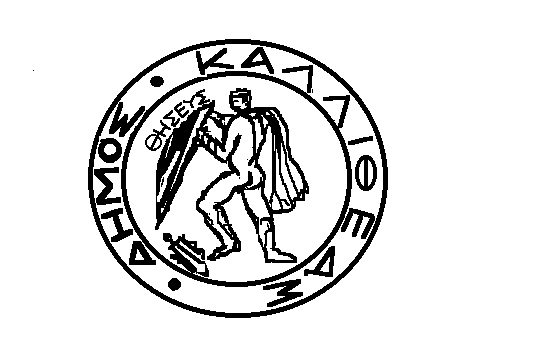 